В соответствии с Конституцией Российской Федерации от 12 декабря 1993 года, статьи 15 Федерального Закона от 6 октября  2003 года № 131-ФЗ «Об общих принципах организации местного самоуправления в Российской Федерации»,  Федеральным законом от 27 июля 2010 года № 210-ФЗ «Об организации предоставления государственных и муниципальных услуг», Постановлением Правительства Оренбургской области от 30 декабря 2011 года №1308-п «О разработке и утверждении органами исполнительной власти Оренбургской области административных регламентов исполнения государственных функций и административных регламентов предоставления государственных услуг», постановлением администрации Тюльганского района от 22 марта 2016 года           №207-п «Об утверждении Порядка разработки, проведения экспертизы и утверждения административных регламентов предоставления муниципальных услуг в Тюльганском районе», постановляю:1. Утвердить административный регламент по предоставлению муниципальной услуги «Организация исполнения запросов граждан, поступивших в  архивный отдел администрации Тюльганского района» (приложение № 1).2. Разместить настоящее постановление на официальном сайте администрации муниципального образования Тюльганский район.3.Контроль за исполнением постановления возложить на заместителя главы администрации – руководителя аппарата главы администрации района А.Ю.Кузнецова.4.Постановление администрации района от 14.10.2015г. №731-п считать утратившим силу.5. Постановление вступает в силу со дня  подписания.Глава района                                                                                            И.В. БуцкихРазослано: райпрокурору, орготделу, архивному отделу, комитету по финансово-экономическим вопросам.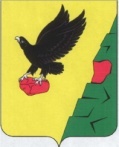                  Муниципальное образованиеТюльганский районОренбургской областиАДМИНИСТРАЦИЯТЮЛЬГАНСКОГОРАЙОНАП О С Т А Н О В Л Е Н И Е                  Муниципальное образованиеТюльганский районОренбургской областиАДМИНИСТРАЦИЯТЮЛЬГАНСКОГОРАЙОНАП О С Т А Н О В Л Е Н И Е                  Муниципальное образованиеТюльганский районОренбургской областиАДМИНИСТРАЦИЯТЮЛЬГАНСКОГОРАЙОНАП О С Т А Н О В Л Е Н И Е 07.06.2016   № 404-п07.06.2016   № 404-п07.06.2016   № 404-пОб административном  регламенте по предоставлению муниципальной услуги «Оказание информационных услуг на основе архивных документов  архивным отделом администрации Тюльганского района»